FORMULÁŘ OZNÁMENÍ SPOTŘEBITELE O ODSTOUPENÍ OD KUPNÍ SMLOUVY                                                    uzavřené prostřednictvím internetového obchodu Oznámení o odstoupení od smlouvy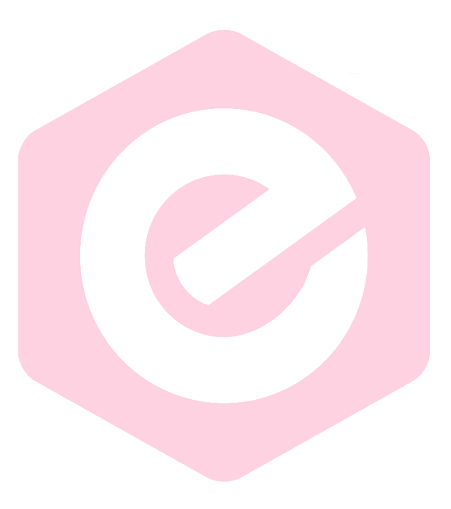 Pematex s.r.o.Tovární 3416/42
400 01 Ústí nad LabemOznamuji, že tímto odstupuji od smlouvy o nákupu tohoto zboží: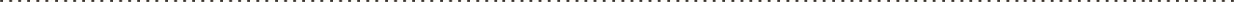 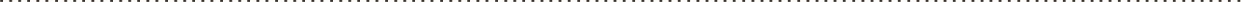 Datum objednání 	.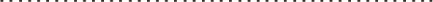 Číslo objednávky.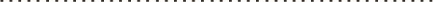 Datum doručení zboží 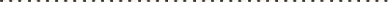 Jméno a příjmení kupujícího.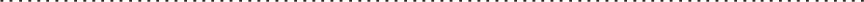 Adresa kupujícího.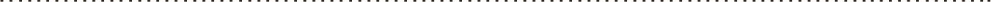 Číslo bankovního účtu pro vrácení kupní ceny.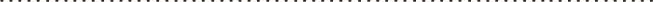 V: ……………………………………..Dne:……………………………….Podpis kupujícího:…………………………………………